ROMÂNIA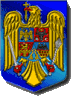 JUDEŢUL CĂLĂRAŞICONSILIUL LOCAL MITRENIPROCES  VERBALÎncheiat astăzi 18 iulie 2019 în şedinţa ordinară a Consiliului  Local al Comunei Mitreni, judeţul Călăraşi, convocată potrivit  art. 134 alin. (1) lit a). din OUG nr. 57/2019 privind codul administrativ, prin  Dispoziţia  domnului  primar nr. 177/12.07.2019 şi  prin convocatorul nr. 3005/12.07.2019.Potrivit art. 138 din OUG nr. 57/2019 privind codul administrativ, – domnul președinte de ședință, Podaru Gheorghe, deschide lucrările şedinţei şi propune consiliului local  ordinea de  zi a şedinţei de astăzi  ca  fiind  următoarea:1. Proiect de hotărâre privind aprobarea Organigramei și a Statului de funcții al aparatului de specialitate al primarului comunei Mitreni, județul Călărași2. Proiect de hotărâre privind aprobarea indicatorilor tehnico-economici și a devizului general pentru obiectivul de investiții ,,Reabilitare, modernizare și extindere Școala Gimnazială nr. 1, sat Valea Roșie.3. Proiect de hotărâre privind rectificarea bugetului local pe anul 2019 4.  Diverse probleme localeDomnul primar Minciună Tudorica dă cuvântul preşedintelui de şedinţă, domnul Podaru Gheorghe, pentru a  conduce şedinţa.Se supune spre aprobare ordinea de zi şi se aprobă  cu votul pentru a 13 consilieri, din totalul de 13 consilieri prezenţi din totalul de 13 consilieri în funcţie.Doamna secretar al comunei, Oprican Mariana, prezintă spre studiere  şi consultare,  de către consiliul local,  procesul-verbal  al şedinţei ordinare din data de 27 iunie 2019, a Consiliului Local Mitreni.Se supune spre aprobare procesul-verbal prezentat şi se aprobă  cu votul pentru a 13 consilieri, din totalul de 13 consilieri prezenţi din totalul de 13 consilieri în funcţie, apoi este semnat de secretarul comunei şi de preşedintele de şedinţă.În continuare, preşedintele de şedinţă face apelul nominal al consilierilor  şi arată că participă la şedinţa  de astăzi 13 consilieri, după cum urmează : Chirnogeanu Florin Nicuşor, Dăscăliţa Ionuţ, Duluman Gelu, Ion Ion, Podaru Gheorghe, Stama Mariana,Tudor Nicoleta, Trăznitu Dumitru, Vasile Mircea,Vişan Petruţa, Voicu Ion, Panait Ciprian, Toma Alexandru.Potrivit art. 138 alin. (13) și (14) din OUG nr. 57/2019 privind codul administrativ- domnul primar Minciună Tudorică -în calitatea sa de inițiator al proiectelor de hotărâri -aduce la cunoștință acordul dumnealui privind retragerea de pe ordinea de zi a următoarelor proiecte de hotărâre:  ,,Proiect de hotărâre privind aprobarea Organigramei și a Statului de funcții al aparatului de specialitate al primarului comunei Mitreni, județul Călărași și ,,Proiect de hotărâre privind aprobarea indicatorilor tehnico-economici și a devizului general pentru obiectivul de investiții ,,Reabilitare, modernizare și extindere Școala Gimnazială nr. 1, sat Valea Roșie.Din acest moment, mulţumind pentru încrederea acordată şi asigurând consiliul local că lucrările şedinţei de astăzi se vor desfăşura în conformitate cu prevederile OUG nr. 57/2019 privind codul administrativ, preşedintele de şedinţă solicită consilierilor să facă propuneri şi pentru dezbaterea altor probleme curente care să fie înscrise la ordinea de zi.Nemaifiind si alte propuneri, domnul preşedinte de şedinţă arată ca va trece la parcurgerea ordinii de zi şi solicită domnului inspector Ghioca Ioan să dea citire referatului privind aprobarea rectificării bugetului local pe anul 2019, apoi solicită domnului primar, Minciună Tudorică, să dea citire Proiectului de hotărâre privind rectificarea bugetului local pe anul 2019, apoi invită consilierii să supună dezbaterii materialele prezentate.Inspector Ghioca Ioan: În bugetul pentru anul 2019 am rezervat o sumă pentru proiectul pentru gaze.  Banii își păstrează destinația pentru care au fost rezervați, numai că ei au fost rezervați într-un cont de destinație pentru Gospodarul. Însă, sunt o serie de documente a căror rezolvare cade în sarcina autorității publice, în sensul că noi trebuie să actualizăm studiul de fezabilitate, să obținem extrase de carte funciară, avize, deci  vom lua din capitalul rezervat pentru Gospodarul această sumă.  De exemplu, actualizarea studiului de fezabilitate costă 90.000 lei, cărțile funciare 50.000 lei, avizul tehnic 45.000 lei, precum și alte cheltuieli care, pe ansamblu, conduc la suma de 200.000 lei.  Avem rugămintea să dezbateți și să aprobați acest proiect de hotărâre.Consilier Toma Alexandru: Cheltuielile cine le face?Inspector Ghioca: Primăria Mitreni.Consilier Toma Alexandru: Din banii dați la Gospodarul?Inspector Ghioca: Nu sunt dați, ci rezervați!Consilier Toma Alexandru: Noi când am fost la ședință, când s-a aprobat proiectul de hotărâre, banii au fost dați la Gospodarul sau nu?Inspector Ghioca: Acest lucru urmează să se facă dar, noi făcând primii pași, trebuie să cheltuim pentru o serie de acte, deci am rezervat în acest scop acești bani.Consilier Panait Ciprian: Noi am aprobat mărire capital social de 520.000 lei ca Gospodarul să poată participa la licitații!Consilier Toma Alexandru: E ceva obscur... ai niște bani, vii cu o hotărâre, dar, în fapt Primăria cheltuie! I-ați făcut mărire de capital la Gospodarul dar Primăria se ocupă de tot! Primar:  Capitalul social este o sumă care se dă unei firme ca și valoare...voi ați aprobat-o, dar asta nu înseamnă că acea sumă rămâne la fel întotdeauna, ci ea se consumă. Primăria, pentru a concesiona rețeaua, trebuie să facă o serie de cheltuieli  privind obținere avize, studiu de fezabilitate și altele. după ce ANRE aprobă, se va trece la execuție. După aceea vom da bani la Gospodarul.Consilier Panait Ciprian:  Mai reîntregim capitalul social la Gospodarul?Primar:  Dacă vom avea bani.Consilier Panait Ciprian: Știți că la ședința când s-a discutat de mărirea capitalului social la Gospodarul eu am fost cel mai vocal, și nu am crezut că Gospodarul o să bage gaze. Primar:  Eu am spus că Gospodarul va face rețeaua.Consilier Panait Ciprian: Noi nu am zis cu răutate. Eu, dacă aș vrea să bag, cu firma mea, gaze, nu aș putea. Primar: Nu ești specializat. Gospodarul deține 4 autorizații. Noi am plecat de la asta, dar mai ne trebuie și specialiști! Nu o să vină nici un concesionar, nu va veni nimeni să concesioneze întrucât nu este rentabil!Consilier Panait Ciprian: Nu înțeleg ce sens are a plimba banii...Primar: Nu îi plimbăm! Sunt tot la dispoziția Gospodarului!Consilier Toma Alexandru: Eu am înțeles că banii sunt ai Primăriei.Primar: Banii sunt ai comunității!Consilier Toma Alexandru: Primăria reprezintă comunitatea!Primar:  V-am explicat...mai mult nu știu să explic!Președințe de ședință:  Ăsta a fost rostul, ca banii să se cheltuiească pentru gaze.Consilier Toma Alexandru: Aceeași chestie se înțelegea atunci dacă se argumenta ca acum!Inspector Ghioca: Banii merg pentru distribuție gaze în comună și, fie că sunt la Gospodarul sau nu, ei au aceeași destinație! Noi trebuie să facem acești pași!Primar:  Citiți HG 209/2019 că vă eplică pas cu pas!Consilier Chirnogeanu Nicușor: Eu am înțeles că nu li s-a mărit capitalul!Primar:  Li s-a mărit, dar nu li s-a dat banii. Suma este rezervată.Nemaifiind alte intervenţii, preşedintele de şedință solicită preşedintilor comisiilor de specialitate de pe lângă Consiliul Local Mitreni să dea citire avizelor, avize care sunt favorabile, și supune la vot aprobarea Proiectului de hotărâre privind rectificarea bugetului local pe anul 2019, numără voturile şi constată că a fost adoptată Hotărârea Consiliului Local Mitreni nr. 37 din 18 iulie 2019 privind rectificarea bugetului local pe anul 2019, cu 12 voturi pentru din totalul de 13 consilieri prezenţi din totalul de 13 consilieri în funcţie și 1 abținere, respectiv consilierul Toma Alexandru. Nemaifiind alte intervenţii, preşedintele de şedință solicită consilierilor să se treacă la al doilea punct de pe ordinea de zi, respectiv Diverse probleme locale. Se înscriu la cuvânt consilierii Trăznitu Dumitru și Panait Ciprian.Secretarul comunei dă citire adresei nr. 1136/12.07.2014 de la Ecomanagement Salubris.Epuizându-se ordinea de zi şi nemaifiind şi alte probleme de discutat, preşedintele de şedinţă închide lucrările şedinţei.PREŞEDINTE DE ŞEDINŢĂ,		Consilier, Podaru Gheorghe				SECRETAR,							Oprican MarianaStr. Muşeţelului, nr. 188, sat Mitreni, comuna Mitreni,  judeţul Călăraşi, CP-917175, CF-3966290Tel./ fax: 0242525450 /  0242525322e-mail:   comunamitreni@gmail.com; primariamitreni@yahoo.com ; primariamitreni@gmail.com; http://www.primariamitreni.ro